نموذج رقم (3)اسم الطالب :.................................    الرقـم الجـامعي:..............................التخصص :...................................جهة التدريب:................................تاريخ ابتداء التدريب ....................... تاريخ انتهاء التدريب...............................المجموع الكلي لأيام التدريب الفعلية (          )                 عدد أيام الغياب : (               )ملاحظة الرئيس المباشر: .........................................................................................     ....................................................................................................................ملاحظات عضو هيئة التدريس المشرف: .......................................................................................     ....................................................................................................................QPO-AP-VA-019الرمز:اسم النموذج: مواظبة الطالب خلال فترة التدريب العملي 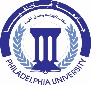 جامعة فيلادلفياعمادة ضمان الجودةPhiladelphia University1رقم الإصدار: (Rev)الجهة المصدرة: نائب الرئيس للشؤون الأكاديميةجامعة فيلادلفياعمادة ضمان الجودةPhiladelphia University22-10-2020تاريخ الإصدار:الجهة المدققة: اللجنة العليا لضمان الجودةجامعة فيلادلفياعمادة ضمان الجودةPhiladelphia University1عدد صفحات:الجهة المدققة: اللجنة العليا لضمان الجودةجامعة فيلادلفياعمادة ضمان الجودةPhiladelphia Universityيعبئ من قِبل :   -  الطالب-  المشرف على التدريب في المؤسسة-  عضو هيئة التدريس (المشرف)يعبئ من قِبل :   -  الطالب-  المشرف على التدريب في المؤسسة-  عضو هيئة التدريس (المشرف)يعبئ من قِبل :   -  الطالب-  المشرف على التدريب في المؤسسة-  عضو هيئة التدريس (المشرف)اليومالتاريختوقيع الطالباليومالتاريختوقيع الطالب